板橋区発達障がい者支援センターあいポート 事業説明会「相談をする前にセンターがどんな所か見てみたい。」「事業説明やプログラムの内容を聞いてから、利用の仕方を考えたい。」そんな方のために、『板橋区発達障がい者支援センター あいポート』の見学及び事業説明の機会を設けます。事前予約の上、皆様のご来所をお待ちしております。日時　３月１８日（木）1６:０0 ～1７:０0　　定員15名　　（受付開始１５：３０）４月２２日（木）1６:０0　～1７：０0　　定員15名　 （受付開始１５：３０）対象　当センターでの相談やプログラム利用を検討している方及びそのご家族、支援機関の方申込み　　電話でお名前、電話番号、所属（ある方）、参加人数をお申し付けください。電話受付　　０３-５９６４-５４２２　板橋区発達障がい者支援センターあいポート（受付時間　　火曜～土曜　１０：００～１７：００）説明会当日の流れ1５:３0　受付開始1６:０0　スタート　　2０分 事業説明　　２０分 フロア見学（グループごとに少人数で行います）　　１０分 質疑応答　　10分 アンケート　・　講演会等のお知らせ1７:０0　終了（詳細は裏面参照）感染症対策について・事前の検温及びマスク着用でのご来場をお願い致します。・37.5℃以上の発熱や咳症状及び倦怠感のある場合はご遠慮ください。・受付時に、検温及びアルコール消毒のご協力をお願いします。・事業説明会場および施設内見学に際して、ソーシャルディスタンスに配慮し実施いたします。アクセス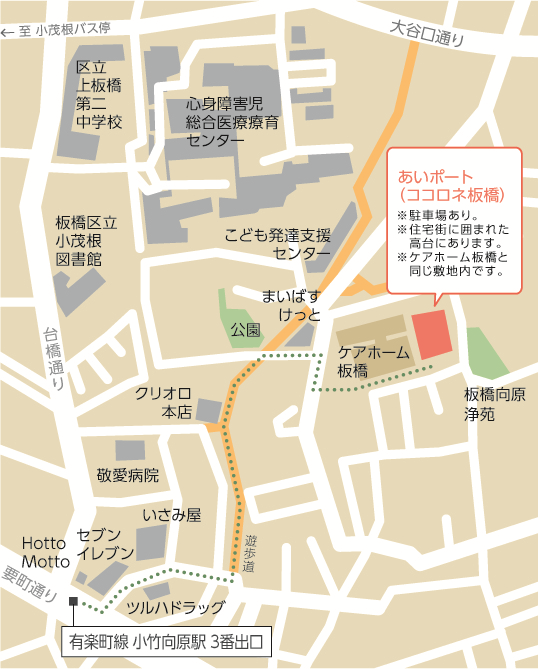 〒173-0036東京都板橋区向原3-7-9ココロネ板橋1階【電車をご利用の場合】　「小竹向原駅」 徒歩約8分東京メトロ有楽町線・副都心線西武有楽町線【バスをご利用の場合】　「小茂根」 徒歩約10分・赤31（国際興業バス／関東バス） 王78（都営バス）駐車場のご利用について隣接するケアホーム板橋側に２０台程度駐車スペースがあります。お申込み時にお車でご来場の旨をお知らせください。